Mängder av premiärer på MC Mässan!Snart slår portarna åter igen upp för årets MC-mässa. Den 22-25 januari samlas alla motorcykelälskare och entusiaster på Stockholmsmässan i Älvsjö!”Vi räknade snabbt ihop närmare 35 helt nya modeller och en del modeller med stora modifieringar till årets mässa”, säger MC Mässans projektchef Peter Näsman.”Den svenska publiken vet att det alltid kommer massor av nyheter eftersom motorcykelmarknaden är så expansiv och dessutom går den tekniska utvecklingen framåt med stormsteg.”En sammanfattning visar att följande märken visar upp ett antal nyheter i sina montrar. Här följer ett kort axplock i bokstavsordning utan inbördes nyhetsvärde. Första modellen hos varje märke finns som bild i bifogad bildmapp.Aprilia: Italienskt märke som visar både exklusiva supersportmaskiner typ Factory/RR APRC (bara 500 exemplar kommer att tillverkas) till äventyrsmodellen Caponord 1200 Rally med både semi-aktiv fjädring, farthållare och packväskor i aluminium.BMW: Efter stora framgångar med sportmodellen S 1000 RR blir nya S 1000 XR, som är en korsning mellan en äventyrshoj och en mångsidig powerbike en av mässans höjdpunkter. BMW visar också nyheter i boxerprogrammet och en ny instegsmaskin i F 800 RDucati: Alla ducatister kan glädjas åt en ny Multistrada, ny Monster 821, en nylansering av modellen Scrambler och en stor lyxutrustad powerglidare i nya Diavel Carbon/Titanium.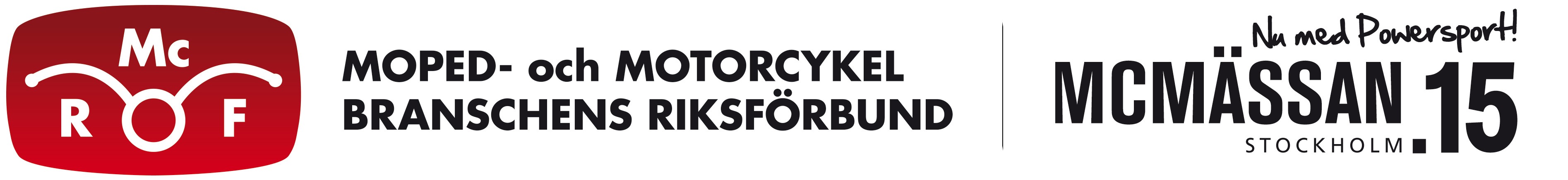 Honda: Äventyrshojen VFR 800 X Crossrunner har gjorts mer ergonomisk och utrustats med längre fjädringsväg och bättre bromsar. Titta också på CBR 300 R – en ny spännande mellanklassmaskin som har utseendet för sig.Husqvarna: Gamla svenskmärket Husqvarna (som numera finns inom KTM-koncernen), specialiserar sig på tävlingsmaskiner och har modeller från 125 till 510 kubik, både med två- och fyrtaktsmotorer.Indian: Scout – smaka på det genuina namnet! Det blir två nyheter från klassiska Indian, som båda bjuder på väldig retroutstrålning, lyx och komfort!Kawasaki: Ninja H2 – är årets effektsnackis. Nya H2 får kompressor och 200 hästar och banversionen H2 R får hela 300 hästar! Nog snackat! Kawasaki visar också en ny Vulcan 900 Custom Special och en Z300 – naken version av populära Ninja 300. KTM: Två nya äventyrshojar på programmet. 1290 Super Adventure bjuder på superprestanda med 160 hästar och ABS-bromsar som känner av hojens lutning i kurvan.Moto Guzzi: Klassiska California 1400 Custom finns nu i fyra versioner. Här hittar vi vita däcksidor, långa ljuddämpare och massor av krom. MV Agusta: En italienare med enormt hög detaljfinish. Flera nya modeller med den smidiga och trecylindriga 800-motorn.Suzuki: Nu kommer en naken modell och en sporttourer med kåpa byggd på Suzukis berömda tusenkubiksfyra! V-Strom 650 XT uppdateras med ny front, justerbar vindruta och trådekrade hjul.Triumph: Hela Tiger 800-programmet är uppdaterat rejält. Tiger 800 XR blir snyggare och ännu snålare! Både Street Triple och Bonneville T214 får nya färger!! Victory: Gunner – stor amerikansk V-twin med häftiga hjul, högt styre och läcker lack!Magnum – måste bara ses! Yamaha: Supersportmodell YZF-R1 har blivit både starkare och lättare. Nu talar vi om 200 hk vid 13 500 rpm och en vikt på 199 kilo plus massor av teknikändringar. Nya MT-09 Tracer har blivit en sportourer med kåpa. Titta också på MT 125 – ny drömhoj för 16-åringen med fyrtaktsmotor samt Tricity – Yamahas insteg i trehjulingsbranschen!År 2015 blir ett spännande motorcykel- och mässår!Det blir även specialevenemang med uppvisningar, provkörning av ett antal olika tvåhjulingar och naturligtvis information om hur man enklast tar körkort.Men inte nog med det! Under torsdagen och fredagen den 22 och 23 jan blir det fri entré för alla ungdomar som är 18 år eller yngre.2015 års MC-mässa bjuder på en show utöver det vanliga. Vi kallar det Sveriges största motorhelg! I mässhallarna pågår samtidigt med MC mässan, Stockholm Lifestyle Motor Show med massor av häftiga bilar samt specialutställningen Bilar som Jobbar, en mötesplats för lätta arbetsfordon. Tre mässor – En biljett!FÖR MER INFORMATION se www.mc-massan.se:Vi finns naturligtvis även på Facebook (MC-mässan) och Instagram (@mcmassan) där vi matar på med nyheter och aktiviteter om MC Mässan.